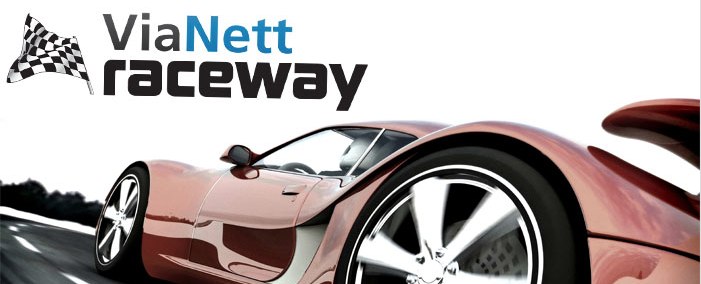 Branninstruks for Moss RC Bil KlubbFør alle løp hos Moss RC skal alle sjåfører signere at branninnstruks er gjennomgått.Følgende punkter skal gjennomgås:Nødutganger: Branntrapp, Mini-Z baneBranntrapp kantineHovedinngangBranndør innerst i kjørelokalet, leder inn til ny brannselleBrannslukningsapparatVed dør inn til hovedbaneVed driftingbaneVed brann i batterier, biler eller annet kjøremateriellMetall bøtte med lokk (skal kun brukes ved brann)2 branntepper med hanskerI mekkerom ved metallbøtteVed brannslukningsapparat ved hovedkjøreromBrannvakterAlle banepåsettere som har på gul vest fungerer som brannvakter og skal kjenne til både slukkeutstyr og nødutganger.Alle banepåsettere skal se til at alle som ikke har på vester finner vegen ut ved brann.FørstehjelpsutstyrLigger i skapet ved kjøleskapetKjølepose, førstehjelpsskrinAlle kjøring, bruk av utstyr og deltagelse på arrangement skjer på eget ansvar.Dato…………..                                 Ansvarlig for informering…………………………………1----------------------------------      2---------------------------------     3--------------------------------4----------------------------------      5---------------------------------     6-------------------------------- 7----------------------------------      8---------------------------------     9-------------------------------- 10---------------------------------     11--------------------------------    12------------------------------13---------------------------------     14--------------------------------    15------------------------------16---------------------------------     17--------------------------------    18------------------------------19---------------------------------     20--------------------------------    21------------------------------ 22---------------------------------     23--------------------------------    24------------------------------